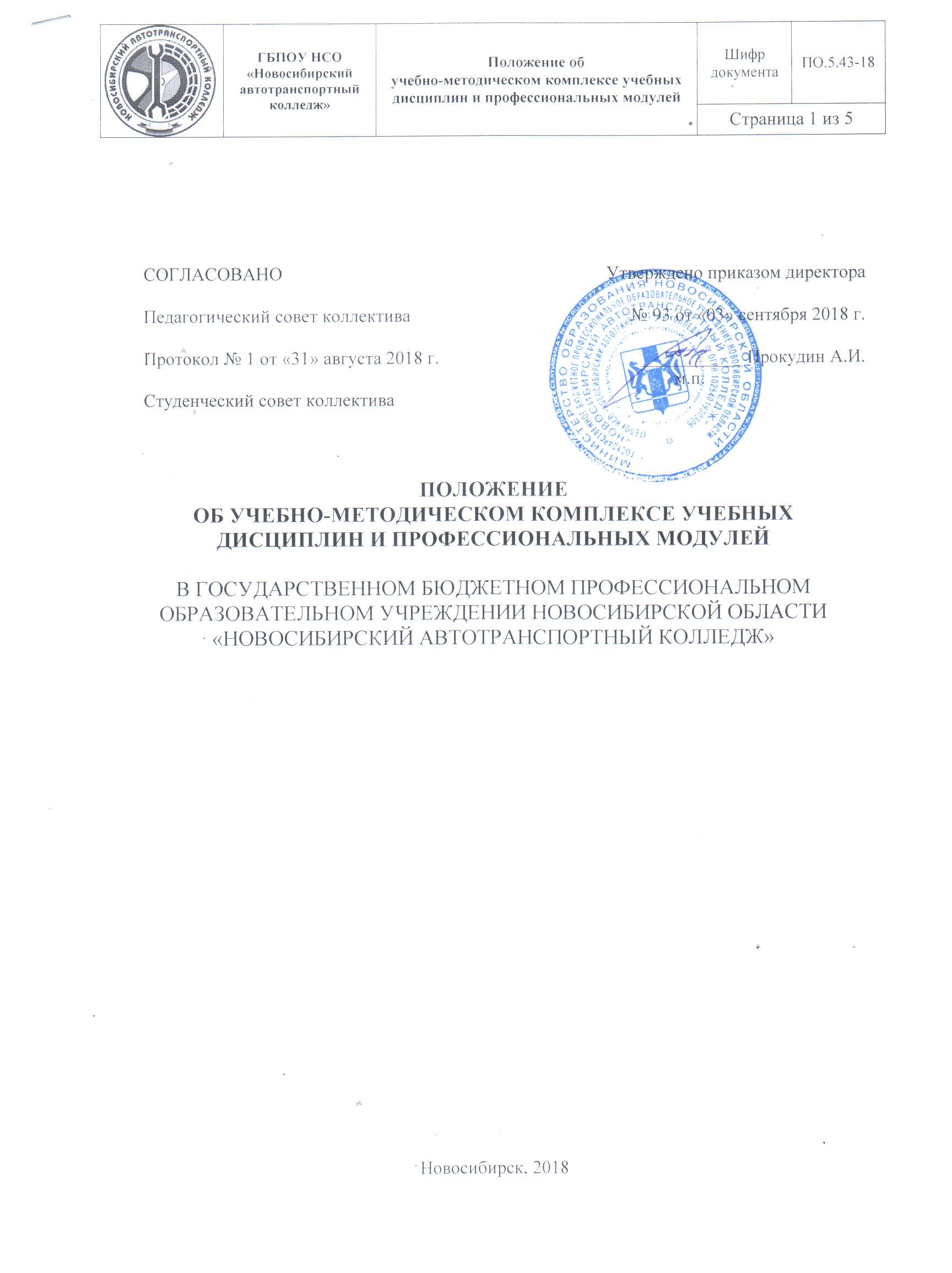 Общие положения1.1 Положение об учебно-методическом комплексе (УМК) дисциплины, профессионального модуля (далее – Положение) разработано с целью обеспечения качественной реализации федерального государственного образовательного стандарта среднего профессионального образования (далее- ФГОС СПО) и среднего общего образования (далее – ФГОС СОО) отдельно по каждой дисциплине, профессиональному модулю и являются основной частью учебно-методической работы преподавателя в государственном бюджетном профессиональном образовательном учреждении Новосибирской области «Новосибирский автотранспортный колледж» (далее – Колледж). 1.2 Настоящее Положение разработано в соответствии с нормативными документами:• Федеральным законом «Об образовании в Российской Федерации» от 29.12.2012 № 273-ФЗ;• Приказом Министерства образования и науки Российской Федерации от 14 июня 2013 г. № 464 «Об утверждении порядка организации и осуществления образовательной деятельности по образовательным программам среднего профессионального образования»;• Уставом колледжа.1.3 УМК – система нормативной и учебно-методической документации, средств обучения и контроля, необходимых и достаточных для качественной организации основных и дополнительных образовательных программ, самостоятельной внеаудиторной работы студентов в соответствии с учебным планом. 1.4. Содержание УМК формируется на основе требований к комплексному учебно- методическому обеспечению образовательного процесса в Колледже и опыта работы преподавателей. 1.5 УМК формируются с целью систематизации учебных, учебно-методических, нормативно-методических, методических материалов, обеспечивающих качественное преподавание учебной дисциплины, профессионального модуля. 1.6 Разработка и использование УМК осуществляются для решения следующих задач: - определение места и роли дисциплины, профессионального модуля в образовательной программе; конкретизация учебных целей и задач соответствующей дисциплины, профессионального модуля; - отражение в содержании учебной дисциплины, профессионального модуля современных достижений науки, техники, культуры и других сфер общественной практики, связанных с конкретной учебной дисциплиной, профессиональным модулем; - установление междисциплинарных связей, согласование содержания и устранение дублирования изучаемого материала с другими дисциплинами, профессиональными модулями; -  эффективное планирование и организация самостоятельной работы студентов; - обеспечение единства требований к системе усвоения и контроля качества знаний студентов;- оказание помощи молодым преподавателям в совершенствовании педагогического мастерства;- обеспечение взаимозаменяемости преподавателей. 1.7 Контроль над созданием УМК осуществляется методистом, председателем предметной (цикловой) комиссии, заместителем директора по учебно-методической  работе. 2 Структура и состав УМК2.1 УМК – упорядоченная и структурированная совокупность учебно-методических материалов, способствующих эффективному освоению обучающимися учебного материала по конкретной дисциплине, профессиональному модулю как части основной профессиональной образовательной программы, реализации целей и содержания образовательного стандарта специальности/профессии подготовки. При разработке УМК (в том числе электронного) предусмотрена следующая структура: - титульный лист;- оборотная сторона титульного листа;- содержание;- нормативная документация;- общеметодическая документация;- методический комплекс по курсовому проектированию;- методические материалы для внеаудиторной самостоятельной работы студентов; - методический комплекс по практике (для профессиональных модулей);- комплект контрольно-оценочных средств;- внеурочная работа.2.1.1 Нормативная документация:- выписка из ФГОС о требованиях к результатам освоения учебной дисциплины, профессионального модуля; - выписка из профессионального стандарта для разработки профессионального модуля; - рабочая программа дисциплины, профессионального модуля (для каждой специальности); - календарно-тематический план дисциплины, МДК.2.1.2 Общеметодическая документация: - планы уроков или технологические карты; - конспекты лекций по учебной дисциплине, профессиональному модулю; - учебные и учебно-методические пособия; - сборники задач и упражнений; - методические рекомендации для преподавателей по выполнению лабораторных и практических работ; - методические указания для студентов по выполнению лабораторных и практических работ; - рабочая тетрадь (носит рекомендательный характер);- презентационный и видеоматериал (с перечнем);- перечень учебной и методической литературы с указанием выходных данных; -перечни учебно-наглядных пособий, раздаточного дидактического материала, электронных средств обучения. - методические разработки, обобщающие опыт преподавателя. 2.1.3 Методический комплекс по курсовому проектированию: - методические рекомендации и требования по выполнению курсовых проектов; - положение о курсовом проектировании; -перечень литературы, нормативно-технической и справочной документации, рекомендуемых к использованию  студентами при выполнении курсового проекта;- тематика курсовых проектов;- образцы курсовых проектов;- критерии оценки курсовых работ. 2.1.4 Методические материалы для внеаудиторной самостоятельной работы студентов: - рекомендации по оформлению самостоятельных работ; - выписка из тематического плана дисциплины, профессионального модуля; - перечень самостоятельных работ;- методические указания по выполнению самостоятельных работ;- методические указания или советы по разработке рефератов, докладов, презентаций, публичной защиты;-алгоритмы подготовки творческих заданий;- список рекомендуемой литературы и интернет - ресурсов. 2.1.5 Методический комплекс по практике (для профессиональных модулей): - положение об учебной и производственной практике студентов;- методические материалы по организации учебной практики;- методические указания и рекомендации по учебной и производственной практике; - комплект рабочих программ по учебной практике профессионального модуля; - образцы документации студентов по практике (дневники, титульные листы, отчеты, характеристики и т.д.).2.1.6 Комплект контрольно-оценочных средств - оценочные средства для проведения входного контроля; - оценочные средства для проведения текущего, рубежного, итогового контроля освоения обучающимися программы;- перечень вопросов к зачету/экзамену;-комплект экзаменационных материалов.2.1.7 Внеурочная работа- положения по областным предметным олимпиадам;- сценарии тематических мероприятий по дисциплине/модулю;- задания для проведения олимпиад и конкурсов;- тематика мероприятий предметной недели.3. Порядок разработки, согласования, утверждения и хранения УМК3.1 УМК разрабатывается и ежегодно согласовывается (актуализируется) преподавателем (коллективом преподавателей) предметно-цикловой комиссии, обеспечивающей реализацию дисциплины, профессионального модуля в соответствии с программой подготовки студентов по специальности/профессии.3.2 Программные и учебно-методические материалы, включаемые в УМК, должны отражать современный уровень развития науки, предусматривать логически последовательное изложение учебного материала, использование современных методов и технических средств образовательного процесса.3.3 Цикловая комиссия, разработчик УМК, являются ответственными за качественную подготовку УМК, соответствующего требованиям ФГОС СПО, за учебно- методическое и техническое обеспечение соответствующей дисциплины, профессионального модуля, включая обеспечение учебного процесса учебно-методическим материалом. 3.4 УМК формируется в электронном и бумажном виде. Бумажный вариант хранится у педагогического работника, осуществляющего преподавание дисциплины, в кабинете учебной дисциплины, профессионального модуля. Электронный вариант УМК хранится в методическом кабинете. 3.5 При реализации дисциплины, профессионального модуля педагогические работники вносят изменения в материалы УМК с целью улучшения качества преподавания, включения в УМК новых материалов, предварительно уведомив методиста.3.6 Обсуждение, коррекция, дополнение, согласование УМК, а также назначение ответственных преподавателей за каждый составной элемент  УМК осуществляется предметной цикловой комиссией и протоколируется.3.7 Подготовка УМК или его компонентов включается в индивидуальный план развития преподавателя и план работы предметной (цикловой) комиссии.3.8 Требования к структуре УМК обозначены в настоящем Положении и разрабатываются в соответствии с утвержденными макетами оформления учебно-методической документации. Оформление текстовой методической документации осуществляется в соответствии с Методическими рекомендациями по оформлению и структуре курсового и дипломного проектов, разработанных и утвержденных в ГБПОУ НСО «Новосибирский автотранспортный колледж» в 2017 году.3.9 Требования по оформлению лабораторных и практических работ изложены в положении по организации проведения лабораторных и практических работ.3.10 Текущий контроль за содержанием и качеством подготовки УМК осуществляет председатель предметной (цикловой) комиссии и/или методист. 3.11 Заместитель директора по учебно-методической работе периодически контролируют наличие и актуальность УМК по всем дисциплинам, профессиональным модулям, входящих в основную профессиональную образовательную программу специальности, и их соответствие требованиям настоящего Положения.С Положением ознакомлен и согласен:_________________________________________/________________/ «__»__________20__г.                                   Ф.И.О.                                                        Подпись                               Дата_________________________________________/________________/ «__»__________20__г.                                   Ф.И.О.                                                        Подпись                               Дата_________________________________________/________________/ «__»__________20__г.                                   Ф.И.О.                                                        Подпись                               Дата_________________________________________/________________/ «__»__________20__г.                                   Ф.И.О.                                                        Подпись                               Дата_________________________________________/________________/ «__»__________20__г.                                   Ф.И.О.                                                        Подпись                               Дата_________________________________________/________________/ «__»__________20__г.                                   Ф.И.О.                                                        Подпись                               Дата_________________________________________/________________/ «__»__________20__г.                                   Ф.И.О.                                                        Подпись                               Дата_________________________________________/________________/ «__»__________20__г.                                   Ф.И.О.                                                        Подпись                               Дата_________________________________________/________________/ «__»__________20__г.                                   Ф.И.О.                                                        Подпись                               Дата_________________________________________/________________/ «__»__________20__г.                                   Ф.И.О.                                                        Подпись                               Дата_________________________________________/________________/ «__»__________20__г.                                   Ф.И.О.                                                        Подпись                               Дата_________________________________________/________________/ «__»__________20__г.                                   Ф.И.О.                                                        Подпись                               Дата_________________________________________/________________/ «__»__________20__г.                                   Ф.И.О.                                                        Подпись                               Дата